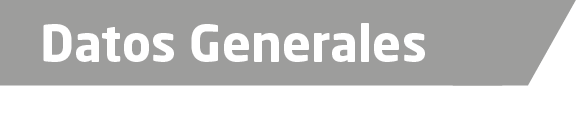 Nombre Ahmed Vega MolinaGrado de Escolaridad BachilleratoTeléfono de Oficina228-8416170 ext. 3500Correo Electrónicodemha17@hotmail.com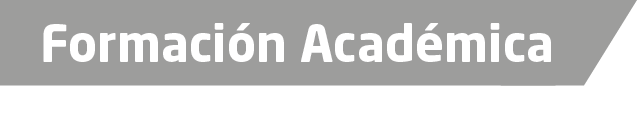 1995-1997Preparatoria abierta Colegio de Asís.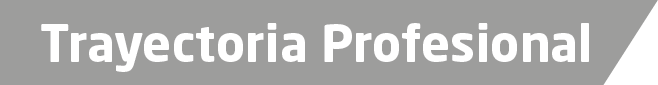 2015 a la FechaEncargado de Soporte Técnico, adscrito a la Dirección del Centro de información e infraestructura Tecnológica de la FGE.1999- 2015Técnico en Soporte,  adscrito a la Dirección del Centro de información e infraestructura Tecnológica de la FGE.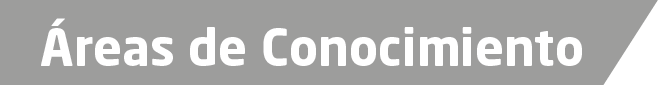 Soporte TécnicoRedesElectrónicaTelecomunicaciones